О создании депутатской (партийной) группы партии «Единая Россия»         На основании статьи 35.1. Федерального закона № 131-ФЗ «Об общих принципах организации местного самоуправления в Российской Федерации», руководствуясь  статьей 25.1. п.1. Регламента Совета депутатов МО Южноуральский сельсовет, Совет депутатов РЕШИЛ:Создать в Совете депутатов муниципального образования Южноуральский сельсовет Переволоцкого района Оренбургской области депутатскую (партийную) группу местного отделения Партии «ЕДИНАЯ РОССИЯ» в составе:Ховрин Павел Михайлович Попова Татьяна Андреевна  Лошманов Александр Юрьевич  Хлебников Андрей ВасильевичКабаев Денис АлександровичУстановить, что настоящее решение вступает в силу со дня его подписания.Глава муниципального образования                                                 Захаров В.Д.Южноуральский сельсоветРазослано: администрации района, в дело, прокурору.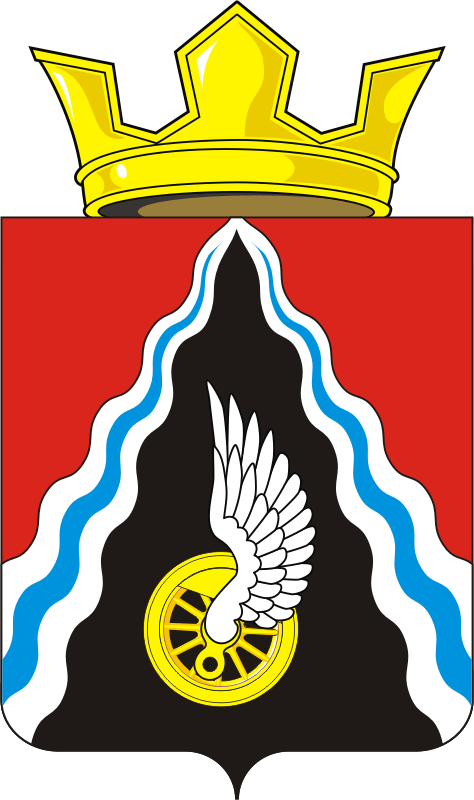 СОВЕТ ДЕПУТАТОВМУНИЦИПАЛЬНОГО ОБРАЗОВАНИЯЮЖНОУРАЛЬСКИЙ СЕЛЬСОВЕТПЕРЕВОЛОЦКОГО РАЙОНАОРЕНБУРГСКОЙ ОБЛАСТИтретьего созываРЕШЕНИЕ «13» ноября 2015 года № 15Бе        